SOLICITAÇÃO DE DIÁRIA INTERNACIONALInstruções O prazo mínimo para pagamento de diárias é de 7 dias, se houver saldo no projeto. Não podem ser solicitadas mais de 10 diárias em um único mês. Quando for superior a 10 dias, utilizar valor de referência ao de Bolsa Auxilio FAPE/FAPESP.É necessário e obrigatório o preenchimento de todos os campos do formulário. O formulário deve conter a assinatura do coordenador do projeto e do beneficiário.O beneficiário deve ser participante do projeto e os valores devem estar previstos no projeto. Não é permitido o uso de diária para não membro do projeto.Diárias devem ser declaradas no Imposto de Renda do Beneficiário (não tributável). Esta solicitação, anexa ao recibo de depósito, comprova o recebimento pelo beneficiário.As diárias devem ser utilizadas pelo beneficiário para cobrir despesas de hospedagem e alimentação. Não é permitida a solicitação de diária e reembolso/pagamento de hotel e/ou alimentação de forma concomitante. Os valores praticados pela FAPE são os mesmos da FAPESP, nas diferentes modalidades (atentar-se que a diária de coordenador/pesquisador/dirigente não tem o mesmo valor de bolsista/estagiário). Para a solicitação da diária deve ser apresentada a justificativa no formulário, com inclusão de anexos (quando couber), tais como cronograma, carta convite, programação do evento.Atentar-se para o prazo de prestação de contas estabelecido nesta solicitação.Lorena/SP, Solicito providências com vistas ao pagamento de diária (s) para o beneficiário cujos dados estão especificados na sequência, que correrá à conta do projeto acima identificado. Assinaturas:_________________________________________                                                 _________________________________________                                Coordenador do Projeto                                                                                                             Beneficiário              _________________________________________                      Valor pago em:  _______ / ___________________ / ________ .                                                                 Autorizador - FAPE                                                                                                                       Solicito que a (s) diária (s) sejam depositadas conforme dados abaixo:Solicito que a (s) diária (s) sejam depositadas conforme dados abaixo:Informo que tenho ciência de que deverá ser prestado contas da diária mediante relatório de viagem acompanhado de comprovante de viagem (ticket, voucher, recibo, certificado, declaração) em até 15 dias do retorno. 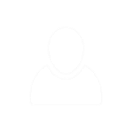 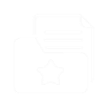 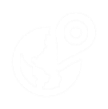 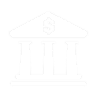 